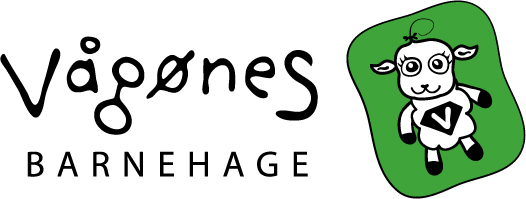 UTVIKLINGSPLAN FOR VÅGØNES MUSIKK OG FRILUFTSBARNEHAGE 1-6ÅR Barnets alder: Tema:Kunnskapsmål:Ressurs: Metode: 1-2år:Marihønan-Oppleve ulike årstider/bruke sansene-Grønne og røde tanker -Førstehåndserfaring-Begrepsforståelse-rim og regler-Sanger-Trygghet og tilknytning -Trygg base - Iakttar andre barns lek - Viser ulike følelser - Samspiller i titt-tei lek- Begynnende turtakingslek- Utforsker aktiv i grovmotorisklek- Erfare ulike sanseopplevelser i naturen. - Lærer sanger om dyr, fugler og fisk. - skape rutiner for nærhet å se hvert enkelt barns behov.  -Lære at bål er varmt og farlig. -Bli trygg i barnehagen.- Barnehagens uteområde-Utestua-Petrastua-Karstenstua-Gruppeinndeling-Observasjoner-Turer -Grønne tanker-glade barn-Aktive voksne-Samlingsstund -Dramatisering -Bøker, sanger, eventyr - Forming med ulikt materiell. Barnets alder:Tema:Kunnskapsmål:Ressurs:Metode: 2-3 år:Humlan-Årstider -Kroppen-Pottetrening -Påkledning-Grønne tanker -Fugler -Blomster-Farger-Sanger-Turer-Forming-Vennskap -Bli kjent med ulike årstider. Klare å skille mellom vinter og sommer. -Bli kjent med seg selv. Kunne navn på klær og kroppsdeler.-Trene på å kle på seg selv og henge opp selv. -Bli kjent med primærfargene. -Få kjennskap til ulike dyre og insektarter. -Lære ulike sanger om dyr og været. -Gå på do/potta-Beherske ulike grovmotoriske ferdigheter: hoppe, klatre, springe. -Bli kjent med ulike tradisjoner og høytider. -Barnehagens uteområde-4H gården-Nærmiljøet -Utestua -Karstenstua-Petrastua-Gruppeinndeling-Foto-Grønntanke tre-Samlingsstund-Observasjon-Bøker -Markering av høytider og merkedagerBarnets alder: Tema: Kunnskapsmål: Ressurs:Metode: 3-4år:  Myrullgruppa-Årstider-Sanger om Årstidene-Turer -Naturlekeplass-Trafikksikkerhet- Primærfarger -Grønne tanker-Knivregler -Bålvett- Bærekraftig utvikling-Vennskap -Skilek -Samene-Jakt og fiske-Bli trygg på Lirypa-Bli kjent med ulike årstider-Bli kjent med nærområdet-Få kjennskap til ulike dyrearter-Intro på ski-Lære om trafikken- Få kunnskap om jakt og fiske- Få kjennskap til samene-Bli trygg i skogen -Bli kjent med ulike farger- Tall og telling-Barnehagens uteområde-Nærmiljøet rundt barnehagen-Utestua-Petrastua-Karstenstua-4H gården -Referanse områdene. -Stormen bibliotek-Nordlandsmuseet-Foto-Bøker-Aktive voksne -Samlingsstund-Observasjon-Turer-SamlingsstundBarnets alder:  Tema: Kunnskapsmål: Ressurs: Metode: 4-5 år:Stormgruppa-Årstider-Former-Vennskap-Jakt og Fiske -Samen-Grønne tanker -Turer-Orientering-Sanking/høsting-Naturpilot-Knivregler-Trafikksikkerhet-Få kjennskap til ulike geometriske former. -Få kunnskap om ulike dyrearter- Bli kjent med hvilken mat som finnes i naturen: kantarell, bær, fisk, fugler. -Bli kjent med kart og kompass. -Lære om hvordan vi tar vare på naturen. -Få kjennskap til samenes tradisjoner og levesett. -Barnehagens uteområde -Karstenstua-Petrestua-Utestua-Stormen bibliotek-4H gården-Skogen og nærmiljøet rundt barnehagen. -Samlingsstund -Foto-Prosjektor-Bøker -Skoggruppe -Observasjon -Aktive voksneBarnets alder: Tema: Kunnskapsmål: Ressurs: Metode: 5-6 år: Nordlysgruppa-Årstider -Vennskap-Jakt og fiske -Samene-Sanking/høsting-Naturpilot-Trafikksikkerhet-Nordlysklubb -Orientering-Knivregler-Fausketur -Keiservardentur -Grønne tanker-Få kunnskap om å gå på jakt-Naturvern-Bli trygg med trafikkbilde-Trene på å skrive navnet sitt. -Lære å orientere kart. -Få kjennskap til samenes tradisjoner og levesett-Ta vare på egne klær.-Selvstendighet i toalettsituasjon. -Lære å tenne bål -Kunnskap om hva vi kan spise fra naturen-Tilberede egen mat-Barnehagens uteområde-Nærmiljøet -Stormen bibliotek - Nordlandsmuseet -Utestua-Karstenstua-Petrstua-4H gården -Foto-Samlingsstund -Nordlysklubb-Skoggruppe-Aktive voksne -Observasjon -Barnesamtale-Bøker og film